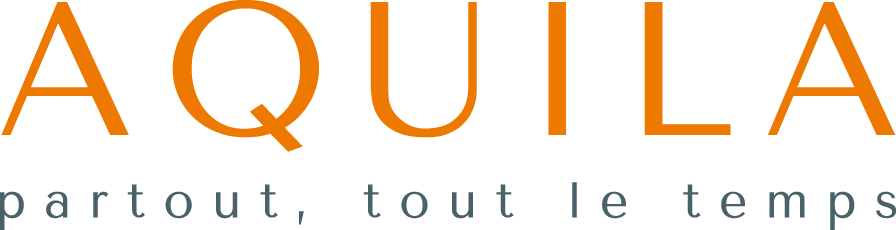 COMMUNIQUE Avignon, le 27 novembre 2020Chiffre d’affaires du 3e trimestre 2020 Aquila, 1er réseau d’intervention sur alarme en France, publie son chiffre d’affaires du 3e trimestre 2020 (chiffres non audités).La croissance maîtriséeAprès avoir affronté et maîtrisé une intense suractivité intimement liée aux mesures d’accompagnements du premier confinement, le troisième trimestre nous permet de retrouver un rythme de croissance soutenu mais plus conforme à nos rythmes usuels.Au 30 septembre, notre croissance cumulée atteint 28% portant notre chiffre d’affaires à 23,7 millions d’euros.Nous observons avec la plus grande attention les évolutions législatives en cours relatives à la sécurité globale de notre pays.A l’approche de la fin de cet exercice, tous les contrats en cours ont été reconduits. Prochain rendez-vous : 29 janvier 2021 Chiffre d’affaires annuel 2020AQUILA est né en 1993 sur un concept original et unique de mise en commun de compétences et de moyens autour d'une plateforme mutualisée menant au lancement du premier réseau national d'indépendants d'assistance et d'intervention sur alarme. Aujourd'hui, le réseau national d'AQUILA regroupe près de 300 entreprises partenaires spécialisées dans l’intervention sur alarme, le gardiennage et la surveillance, couvrant 94 % de la population ce qui positionne la société dans le peloton de tête du marché de l'intervention sur alarme. Fort de son succès d’entreprise « urgentiste », AQUILA détient à ce jour plus de 700 000 abonnés. AQUILA est coté sur Alternext depuis 21 juin 2006 (code FR0010340711, code MNEMO : ALAQU).ContactsAquilaPrésident Directeur Général0 825 800 887olivier.bevilacqua@reseau-aquila.frNFINANCE SECURITIESCorporate Finance / Listing sponsorNataliya SteinkreitzerTél : 01 53 05 92 84nataliya@nfinance.frEn M€20202019Variation20/191er trimestre6,695,7616,15%2e trimestre9,366,1851,46%3e trimestre7,636,5815,96%Total cumulé 9 mois23,6818,5227,86%